МУНИЦИПАЛЬНОЕ ОБРАЗОВАНИЕГОРОДСКОЙ ОКРУГ ГОРОД СУРГУТАДМИНИСТРАЦИЯ ГОРОДАПОСТАНОВЛЕНИЕОб утверждении проекта планировки территории для размещения линейного объекта «Обустройство куста скважин 683. Восточно-Сургутскоенефтяное месторождение» В соответствии со ст.45, 46 Градостроительного кодекса Российской Федерации, Уставом муниципального образования городской округ город Сургут, учитывая заявление открытого акционерного общества «Сургутнефтегаз»:1. Утвердить проект планировки территории для размещения линейного объекта «Обустройство куста скважин 683. Восточно-Сургутское нефтяное                   месторождение» согласно приложению.2. Управлению по связям с общественностью и средствами массовой информации опубликовать настоящее постановление в средствах массовой инфор-        мации и разместить на официальном портале Администрации города.3. Контроль за выполнением постановления возложить на заместителя Главы города Меркулова Р.Е.Глава города 	              В.Н. ШуваловПриложениек постановлениюАдминистрации городаот ____________ № _________Проект планировки территории для размещения линейного объекта «Обустройство куста скважин 683.Восточно-Сургутское нефтяное месторождение»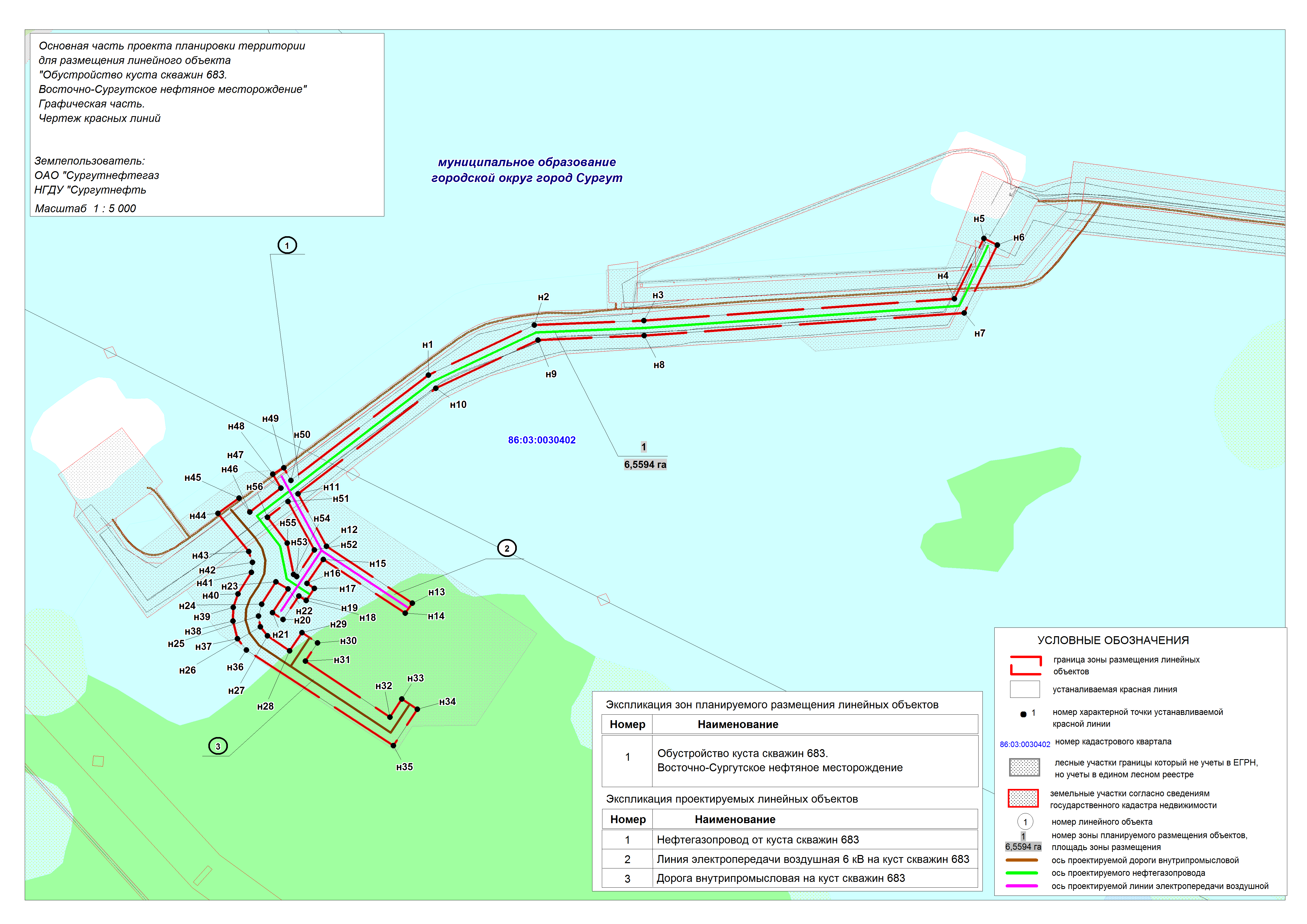 «01»032018г.№1439